ÖZGEÇMİŞ Adı ve Soyadı:		Şeyma Koçer					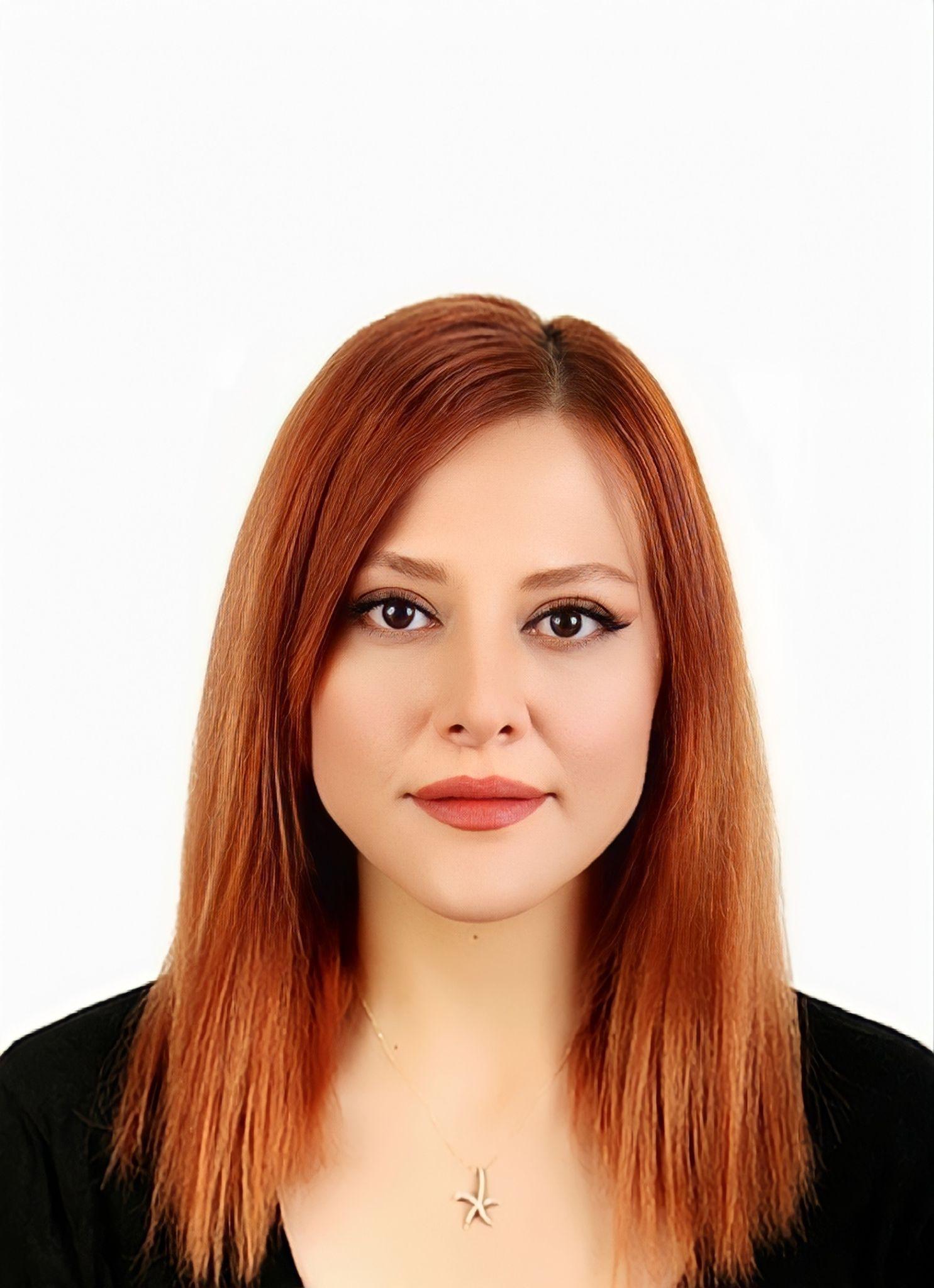 Doğum Tarihi: 		25.11.1989Doğum Yeri: 		KayseriAkademik Unvanı:		Araştırma GörevlisiCep Telefonu:		+90 552 220 9629	E-postası:			seymakocer089@gmail.com                                           seyma.kocer@yeditepe.edu.tr Yabancı Diller: 		Rusça, İngilizceSertifika ve Belgeler:	Yeminli Tercümanlık, Rusça Olimpiyatları Katılım Belgesi, Dil ve Kültür Çalışmaları Sempozyumu, Total Diktant Sertifikası, Nitel Araştırma Türleri ve Disipliner Yönelimler Webinar Katılım Sertifikası, Bilişim Teknolojileri Görsel Programlama C#, Bilgisayar Destekli Muhasebe ve Finansman, Beden Dili ve Diksiyon Eğitimi, İşletmenlik Sertifikası, İş Sağlığı ve Güvenliği SertifikasıUzmanlık Alanı:		Rus Edebiyatı, Göç ve BiyopolitikaORCID-ID:			0000-0003-1866-2275Lisans Tez Konusu:Suç ve Ceza Eserindeki “Raskolnikov” Karakterinin Psikanalitik Edebiyat Kuramına Göre Jung Tipolojisiyle AnaliziYüksek Lisans Tez Konusu:Ekim Devrimi Sonrası Rus Göç Politikasındaki Biyopolitik UnsurlarTez Danışmanı:Doktor Öğr. Üyesi Erdem ErinçGörevler: Bilimsel Kuruluşlara Üyelikler: TÜBİTAK AraştırmacısıÖdüller: 	Rus Dili ve Edebiyatı Lisans Mezuniyeti Bölüm Birinciliği Plaketi			Total Diktant Ödülü ESERLER A. Uluslararası hakemli dergilerde yayımlanan makaleler:Nikolay Gogol'ün “Bir Delinin Hatıra Defteri” Çevirilerinde Üslup Farkının Oluşturduğu Anlamsal SorunlarUluslararası Beşerî Bilimler ve Eğitim Dergisi (2019)B. Yazılan ulusal/uluslararası kitaplar veya kitaplardaki bölümler:İgor Karaulov Şiir Seçkileri Çevirisi	Kültür-Sanat ve Edebiyat Ortak Kitabı “Virüs” (Sayı:14, Ocak-Şubat-Mart 2023)C. Bilimsel Proje, Tez ve Araştırmalar:TÜBİTAK - 2209-A Projesi (2022/1)Derece Bölüm/ProgramÜniversite Yıl LisansİşletmeAnadolu Üniversitesi2007 - 2011Lisans Rus Dili ve EdebiyatıErciyes Üniversitesi2017 - 2022Yüksek Lisans Rus Dili ve EdebiyatıErciyes Üniversitesi2022 - ...Görev Unvanı Görev YeriYıl Dış Ticaret UzmanıGülsoylar A.Ş.2019-2020Araştırmacı-Proje YöneticisiTÜBİTAK 2209-A 2022- …Yeminli TercümanKayseri 2. Noterliği2022- …Serbest ÇevirmenÇeviri Atölyesi2022- …Araştırma GörevlisiYeditepe Üniversitesi2023- …